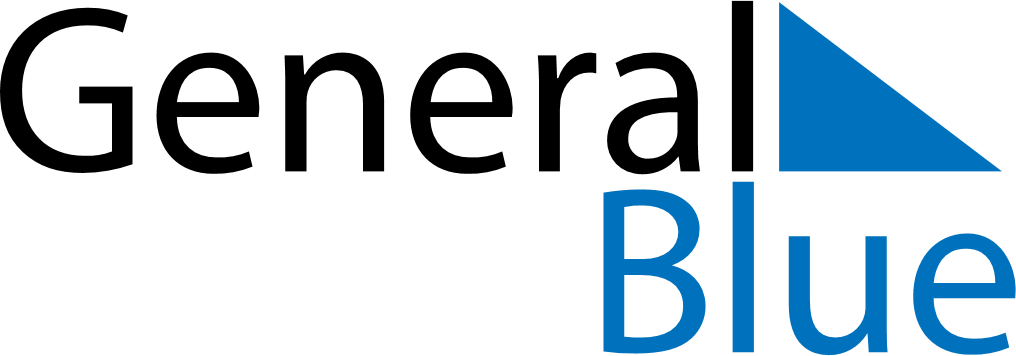 2022 – Q2Uruguay  2022 – Q2Uruguay  2022 – Q2Uruguay  2022 – Q2Uruguay  2022 – Q2Uruguay  AprilAprilAprilAprilAprilAprilAprilSundayMondayTuesdayWednesdayThursdayFridaySaturday123456789101112131415161718192021222324252627282930MayMayMayMayMayMayMaySundayMondayTuesdayWednesdayThursdayFridaySaturday12345678910111213141516171819202122232425262728293031JuneJuneJuneJuneJuneJuneJuneSundayMondayTuesdayWednesdayThursdayFridaySaturday123456789101112131415161718192021222324252627282930Apr 11: Tourism WeekApr 14: Maundy ThursdayApr 15: Good FridayApr 17: Easter SundayApr 18: Landing of the 33 OrientalsMay 1: Labour DayMay 16: Battle of Las PiedrasJun 19: Birthday of José Gervasio Artigas and Never Again Day